Application for a Research Degree -Overseas Form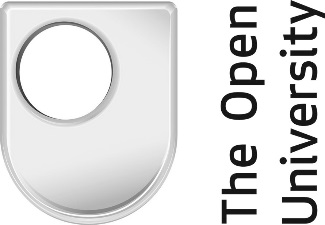 Research degrees:Equal opportunities and Higher Education Statistical Agency (HESA) monitoring formPlease answer the following questions. This information will not affect your registration with The Open University.Level of educationWhat was your level of education when you first joined The Open University?
What is your current highest qualification level?  01 No qualifications  02 Below GCSE or O level  03 1-4 GCSE or O levels  04 5 or more GCSE or O levels  05 1 A level  06 2 or more A levels  07 HNC  08 HND  09 First Degree  10 Postgraduate Degree Guidance NotesTable 1:Applicants from the following countries are exempt from the requirements to provide an English language test certificate.Table 2: Send your application, associated documentation and research proposal or supporting statement to: Personal identifierDate received
     This form should only be completed by applicants from outside the UK/EU. Please refer to the guidance on page 12This form should only be completed by applicants from outside the UK/EU. Please refer to the guidance on page 12This form should only be completed by applicants from outside the UK/EU. Please refer to the guidance on page 12This form should only be completed by applicants from outside the UK/EU. Please refer to the guidance on page 12This form should only be completed by applicants from outside the UK/EU. Please refer to the guidance on page 12This form should only be completed by applicants from outside the UK/EU. Please refer to the guidance on page 12This form should only be completed by applicants from outside the UK/EU. Please refer to the guidance on page 12This form should only be completed by applicants from outside the UK/EU. Please refer to the guidance on page 12This form should only be completed by applicants from outside the UK/EU. Please refer to the guidance on page 12This form should only be completed by applicants from outside the UK/EU. Please refer to the guidance on page 12This form should only be completed by applicants from outside the UK/EU. Please refer to the guidance on page 12Applicant NameApplicant NameApplicant NameApplicant NameApplicant NameApplicant NameTitle:      Surname/Family name:      Forename(s):      Preferred first name:      Title:      Surname/Family name:      Forename(s):      Preferred first name:      Title:      Surname/Family name:      Forename(s):      Preferred first name:      Title:      Surname/Family name:      Forename(s):      Preferred first name:      Title:      Surname/Family name:      Forename(s):      Preferred first name:      Previous Names (if applicable)Previous Names (if applicable)Previous Names (if applicable)Previous Names (if applicable)Previous Names (if applicable)Previous Names (if applicable)Gender Gender Gender Gender Gender Gender  Male            Female Male            Female Male            Female Male            Female Male            FemaleDate of BirthDate of BirthDate of BirthDate of BirthDate of BirthDate of Birth     /     /          /     /          /     /          /     /          /     /     Country of BirthCountry of BirthCountry of BirthCountry of BirthCountry of BirthCountry of BirthPlace of Birth (town/city)Place of Birth (town/city)Place of Birth (town/city)Place of Birth (town/city)Place of Birth (town/city)Place of Birth (town/city)NationalityNationalityNationalityNationalityNationalityNationalityPassport NumberPassport NumberPassport NumberPassport NumberPassport NumberPassport NumberBiometric Number (if applicable)Biometric Number (if applicable)Biometric Number (if applicable)Biometric Number (if applicable)Biometric Number (if applicable)Biometric Number (if applicable)If you have previously held, or currently hold, a UK visa please give detailsIf you have previously held, or currently hold, a UK visa please give detailsIf you have previously held, or currently hold, a UK visa please give detailsIf you have previously held, or currently hold, a UK visa please give detailsIf you have previously held, or currently hold, a UK visa please give detailsIf you have previously held, or currently hold, a UK visa please give detailsVisa type:      Expiry date:     Visa type:      Expiry date:     Visa type:      Expiry date:     Visa type:      Expiry date:     Visa type:      Expiry date:     Do you have indefinite leave to remain in the UK?Do you have indefinite leave to remain in the UK?Do you have indefinite leave to remain in the UK?Do you have indefinite leave to remain in the UK?Do you have indefinite leave to remain in the UK?Do you have indefinite leave to remain in the UK?  Yes          NoOr I have refugee status  Yes          NoOr I have refugee status  Yes          NoOr I have refugee status  Yes          NoOr I have refugee status  Yes          NoOr I have refugee statusHave you previously studied with the OU?Have you previously studied with the OU?Have you previously studied with the OU?Have you previously studied with the OU?Have you previously studied with the OU?Have you previously studied with the OU?  Yes          NoIf Yes please give your Personal Identifier (PI) I have forgotten my PI  Yes          NoIf Yes please give your Personal Identifier (PI) I have forgotten my PI  Yes          NoIf Yes please give your Personal Identifier (PI) I have forgotten my PI  Yes          NoIf Yes please give your Personal Identifier (PI) I have forgotten my PI  Yes          NoIf Yes please give your Personal Identifier (PI) I have forgotten my PIAre you employed by The Open University?Are you employed by The Open University?Are you employed by The Open University?Are you employed by The Open University?Are you employed by The Open University?Are you employed by The Open University?  Yes, full-time       Yes, part-time       Yes, Associate Lecturer       NoIf Yes please give your staff number I have forgotten my staff number  Yes, full-time       Yes, part-time       Yes, Associate Lecturer       NoIf Yes please give your staff number I have forgotten my staff number  Yes, full-time       Yes, part-time       Yes, Associate Lecturer       NoIf Yes please give your staff number I have forgotten my staff number  Yes, full-time       Yes, part-time       Yes, Associate Lecturer       NoIf Yes please give your staff number I have forgotten my staff number  Yes, full-time       Yes, part-time       Yes, Associate Lecturer       NoIf Yes please give your staff number I have forgotten my staff numberPermanent home addressPermanent home addressPermanent home addressPermanent home addressPermanent home addressPermanent home addressAddress:      Postcode:      Country:      Tele:      Mobile:      Email:      Address:      Postcode:      Country:      Tele:      Mobile:      Email:      Address:      Postcode:      Country:      Tele:      Mobile:      Email:      Address:      Postcode:      Country:      Tele:      Mobile:      Email:      Address:      Postcode:      Country:      Tele:      Mobile:      Email:      Contact address (if different)Contact address (if different)Contact address (if different)Contact address (if different)Contact address (if different)Contact address (if different)Address:      Postcode:      Country:      Tele:      Mobile:      Email:      Address:      Postcode:      Country:      Tele:      Mobile:      Email:      Address:      Postcode:      Country:      Tele:      Mobile:      Email:      Address:      Postcode:      Country:      Tele:      Mobile:      Email:      Address:      Postcode:      Country:      Tele:      Mobile:      Email:      Residence:Residence:Residence:Residence:Residence:Residence:Residence:Residence:Residence:Residence:Residence:On the day you expect to start your studies (normally 1st October), will you have been ordinarily resident in the UK or EEA for at least three years (not counting any time spent for educational purposes)? On the day you expect to start your studies (normally 1st October), will you have been ordinarily resident in the UK or EEA for at least three years (not counting any time spent for educational purposes)? On the day you expect to start your studies (normally 1st October), will you have been ordinarily resident in the UK or EEA for at least three years (not counting any time spent for educational purposes)? On the day you expect to start your studies (normally 1st October), will you have been ordinarily resident in the UK or EEA for at least three years (not counting any time spent for educational purposes)? On the day you expect to start your studies (normally 1st October), will you have been ordinarily resident in the UK or EEA for at least three years (not counting any time spent for educational purposes)? On the day you expect to start your studies (normally 1st October), will you have been ordinarily resident in the UK or EEA for at least three years (not counting any time spent for educational purposes)?   Yes	  NoIf you are not sure, please contact the Research Degrees Office for advice (tele: 01908 654882 or email research-degrees-office@open.ac.uk)  Yes	  NoIf you are not sure, please contact the Research Degrees Office for advice (tele: 01908 654882 or email research-degrees-office@open.ac.uk)  Yes	  NoIf you are not sure, please contact the Research Degrees Office for advice (tele: 01908 654882 or email research-degrees-office@open.ac.uk)  Yes	  NoIf you are not sure, please contact the Research Degrees Office for advice (tele: 01908 654882 or email research-degrees-office@open.ac.uk)  Yes	  NoIf you are not sure, please contact the Research Degrees Office for advice (tele: 01908 654882 or email research-degrees-office@open.ac.uk)Research Degree DetailsResearch Degree DetailsResearch Degree DetailsResearch Degree DetailsResearch Degree DetailsResearch Degree DetailsResearch Degree DetailsResearch Degree DetailsResearch Degree DetailsResearch Degree DetailsResearch Degree DetailsIn which year are you intending to start your studies?In which year are you intending to start your studies?In which year are you intending to start your studies?In which year are you intending to start your studies?In which year are you intending to start your studies?In which year are you intending to start your studies?Programme of studyProgramme of studyProgramme of studyProgramme of studyProgramme of studyProgramme of study PhD         MPhil           Virtual Mphil PhD         MPhil           Virtual Mphil PhD         MPhil           Virtual Mphil PhD         MPhil           Virtual Mphil PhD         MPhil           Virtual MphilMode of studyMode of studyMode of studyMode of studyMode of studyMode of study Full time         Part time Full time         Part time Full time         Part time Full time         Part time Full time         Part timePlease list the research degree area(s) and research degree topic(s) that you wish to studyPlease list the research degree area(s) and research degree topic(s) that you wish to studyPlease list the research degree area(s) and research degree topic(s) that you wish to studyPlease list the research degree area(s) and research degree topic(s) that you wish to studyPlease list the research degree area(s) and research degree topic(s) that you wish to studyPlease list the research degree area(s) and research degree topic(s) that you wish to studyResearch Degree Area:      Discipline:      Research Topic:      Research Degree Area:      Discipline:      Research Topic:      Research Degree Area:      Discipline:      Research Topic:      Research Degree Area:      Discipline:      Research Topic:      Research Degree Area:      Discipline:      Research Topic:      Research ProposalResearch ProposalResearch ProposalResearch ProposalResearch ProposalResearch ProposalTitle of your proposed project or the subject area within which you wish to study:Title of your proposed project or the subject area within which you wish to study:Title of your proposed project or the subject area within which you wish to study:Title of your proposed project or the subject area within which you wish to study:Title of your proposed project or the subject area within which you wish to study:Title of your proposed project or the subject area within which you wish to study:Please confirm that you have attached an outline research proposal:Please confirm that you have attached an outline research proposal:Please confirm that you have attached an outline research proposal:Please confirm that you have attached an outline research proposal:Please confirm that you have attached an outline research proposal:Please confirm that you have attached an outline research proposal:  Yes	  No  Yes	  No  Yes	  No  Yes	  No  Yes	  NoHave you corresponded with any member of the academic staff at The Open University about your wish to study?Have you corresponded with any member of the academic staff at The Open University about your wish to study?Have you corresponded with any member of the academic staff at The Open University about your wish to study?Have you corresponded with any member of the academic staff at The Open University about your wish to study?Have you corresponded with any member of the academic staff at The Open University about your wish to study?Have you corresponded with any member of the academic staff at The Open University about your wish to study?  Yes – who?      	  No  Yes – who?      	  No  Yes – who?      	  No  Yes – who?      	  No  Yes – who?      	  NoIf you are responding to an advertisement for a specific research studentshipIf you are responding to an advertisement for a specific research studentshipIf you are responding to an advertisement for a specific research studentshipIf you are responding to an advertisement for a specific research studentshipIf you are responding to an advertisement for a specific research studentshipIf you are responding to an advertisement for a specific research studentshipIf you are responding to an advertisement for a specific research studentshipIf you are responding to an advertisement for a specific research studentshipIf you are responding to an advertisement for a specific research studentshipIf you are responding to an advertisement for a specific research studentshipIf you are responding to an advertisement for a specific research studentshipName and advertising code of advertised studentship:Name and advertising code of advertised studentship:Name and advertising code of advertised studentship:Name and advertising code of advertised studentship:Name and advertising code of advertised studentship:Name and advertising code of advertised studentship:Names (and department(s)) of supervisors for advertised studentship:Names (and department(s)) of supervisors for advertised studentship:Names (and department(s)) of supervisors for advertised studentship:Names (and department(s)) of supervisors for advertised studentship:Names (and department(s)) of supervisors for advertised studentship:Names (and department(s)) of supervisors for advertised studentship:Please provide a short statement to explain why you are applying to read for a research degree at The Open UniversityPlease provide a short statement to explain why you are applying to read for a research degree at The Open UniversityPlease provide a short statement to explain why you are applying to read for a research degree at The Open UniversityPlease provide a short statement to explain why you are applying to read for a research degree at The Open UniversityPlease provide a short statement to explain why you are applying to read for a research degree at The Open UniversityPlease provide a short statement to explain why you are applying to read for a research degree at The Open UniversityPlease provide a short statement to explain why you are applying to read for a research degree at The Open UniversityPlease provide a short statement to explain why you are applying to read for a research degree at The Open UniversityPlease provide a short statement to explain why you are applying to read for a research degree at The Open UniversityPlease provide a short statement to explain why you are applying to read for a research degree at The Open UniversityPlease provide a short statement to explain why you are applying to read for a research degree at The Open UniversityQualifications (University, College Education or Professional)Qualifications (University, College Education or Professional)Qualifications (University, College Education or Professional)Qualifications (University, College Education or Professional)Qualifications (University, College Education or Professional)Qualifications (University, College Education or Professional)Qualifications (University, College Education or Professional)Qualifications (University, College Education or Professional)Qualifications (University, College Education or Professional)Qualifications (University, College Education or Professional)Qualifications (University, College Education or Professional)Start dateEnd dateEnd dateUniversity or college attended1University or college attended1Subjects studiedSubjects studiedFull-time /
Part-timeFull-time /
Part-timeQualifications awarded or sought, e.g. BAClass or grade awarded or
predicted outcome2Have you been awarded a prize or distinction for your academic work?Have you been awarded a prize or distinction for your academic work?Have you been awarded a prize or distinction for your academic work?Have you been awarded a prize or distinction for your academic work?Have you been awarded a prize or distinction for your academic work?Have you been awarded a prize or distinction for your academic work? Yes – please give details below No Yes – please give details below No Yes – please give details below No Yes – please give details below No Yes – please give details below NoEnglish Language CompetenceEnglish Language CompetenceEnglish Language CompetenceEnglish Language CompetenceEnglish Language CompetenceEnglish Language CompetenceAre you from one of the majority English speaking country listed in Table 1 on page 14?  Are you from one of the majority English speaking country listed in Table 1 on page 14?  Are you from one of the majority English speaking country listed in Table 1 on page 14?  Are you from one of the majority English speaking country listed in Table 1 on page 14?  Are you from one of the majority English speaking country listed in Table 1 on page 14?  Are you from one of the majority English speaking country listed in Table 1 on page 14?    Yes – which country?       Now go to the section entitled Research Experience     No - go to next question   Yes – which country?       Now go to the section entitled Research Experience     No - go to next question   Yes – which country?       Now go to the section entitled Research Experience     No - go to next question   Yes – which country?       Now go to the section entitled Research Experience     No - go to next question   Yes – which country?       Now go to the section entitled Research Experience     No - go to next question Have you completed a degree in the UK or from one of the majority English speaking country listed in Table 2 on page 14?Have you completed a degree in the UK or from one of the majority English speaking country listed in Table 2 on page 14?Have you completed a degree in the UK or from one of the majority English speaking country listed in Table 2 on page 14?Have you completed a degree in the UK or from one of the majority English speaking country listed in Table 2 on page 14?Have you completed a degree in the UK or from one of the majority English speaking country listed in Table 2 on page 14?Have you completed a degree in the UK or from one of the majority English speaking country listed in Table 2 on page 14?  Yes – which country? C Now go to the section entitled Research Experience     No - go to next question  Yes – which country? C Now go to the section entitled Research Experience     No - go to next question  Yes – which country? C Now go to the section entitled Research Experience     No - go to next question  Yes – which country? C Now go to the section entitled Research Experience     No - go to next question  Yes – which country? C Now go to the section entitled Research Experience     No - go to next questionDo you hold a SELTS (Secure English Language Test) certificate at level B2 or above?  Do you hold a SELTS (Secure English Language Test) certificate at level B2 or above?  Do you hold a SELTS (Secure English Language Test) certificate at level B2 or above?  Do you hold a SELTS (Secure English Language Test) certificate at level B2 or above?  Do you hold a SELTS (Secure English Language Test) certificate at level B2 or above?  Do you hold a SELTS (Secure English Language Test) certificate at level B2 or above?    Yes                  NoIf ‘Yes’ please provide details including the scores.Name of test:      Listening:      :      Writing:      Speaking:      Date certificate issued:      Please provide the name and address of the assessment centre:        Yes                  NoIf ‘Yes’ please provide details including the scores.Name of test:      Listening:      :      Writing:      Speaking:      Date certificate issued:      Please provide the name and address of the assessment centre:        Yes                  NoIf ‘Yes’ please provide details including the scores.Name of test:      Listening:      :      Writing:      Speaking:      Date certificate issued:      Please provide the name and address of the assessment centre:        Yes                  NoIf ‘Yes’ please provide details including the scores.Name of test:      Listening:      :      Writing:      Speaking:      Date certificate issued:      Please provide the name and address of the assessment centre:        Yes                  NoIf ‘Yes’ please provide details including the scores.Name of test:      Listening:      :      Writing:      Speaking:      Date certificate issued:      Please provide the name and address of the assessment centre:      Research ExperienceResearch ExperienceResearch ExperienceResearch ExperienceResearch ExperienceResearch ExperienceDo you have prior experience of qualitative and/or quantitative research? Do you have prior experience of qualitative and/or quantitative research? Do you have prior experience of qualitative and/or quantitative research? Do you have prior experience of qualitative and/or quantitative research? Do you have prior experience of qualitative and/or quantitative research? Do you have prior experience of qualitative and/or quantitative research?  Yes – please give details below (course code / title / description / credits awarded / year of completion)        No Yes – please give details below (course code / title / description / credits awarded / year of completion)        No Yes – please give details below (course code / title / description / credits awarded / year of completion)        No Yes – please give details below (course code / title / description / credits awarded / year of completion)        No Yes – please give details below (course code / title / description / credits awarded / year of completion)        NoHave you undertaken any research training?  Have you undertaken any research training?  Have you undertaken any research training?  Have you undertaken any research training?  Have you undertaken any research training?  Have you undertaken any research training?  Date course/module completed:      Institution:      Content of course/module:      Date course/module completed:      Institution:      Content of course/module:      Date course/module completed:      Institution:      Content of course/module:      Date course/module completed:      Institution:      Content of course/module:      Date course/module completed:      Institution:      Content of course/module:      Have earned credits from any of your research training or experience?Have earned credits from any of your research training or experience?Have earned credits from any of your research training or experience?Have earned credits from any of your research training or experience?Have earned credits from any of your research training or experience?Have earned credits from any of your research training or experience? Yes – how many?       No Yes – how many?       No Yes – how many?       No Yes – how many?       No Yes – how many?       NoPlease list any publications or any other evidence of research experiencePlease list any publications or any other evidence of research experiencePlease list any publications or any other evidence of research experiencePlease list any publications or any other evidence of research experiencePlease list any publications or any other evidence of research experiencePlease list any publications or any other evidence of research experienceEmploymentEmploymentEmploymentEmploymentEmploymentEmploymentStart DateStart DateEnd dateEnd datePosition held Position held Position held Position held Name and address of employer Name and address of employer Name and address of employer Current EmploymentCurrent EmploymentPrevious EmploymentPrevious EmploymentFundingFundingFundingFundingFundingFundingHow are you intending to finance your studies?How are you intending to finance your studies?How are you intending to finance your studies?How are you intending to finance your studies?How are you intending to finance your studies?How are you intending to finance your studies? I am paying my own fees and living costs I am applying for a funded studentship (please give details below) My employer / organisation is paying my fees OU staff fee waiver I’d like to be considered for a fee bursary Other or combination of the above – please give details       I am paying my own fees and living costs I am applying for a funded studentship (please give details below) My employer / organisation is paying my fees OU staff fee waiver I’d like to be considered for a fee bursary Other or combination of the above – please give details       I am paying my own fees and living costs I am applying for a funded studentship (please give details below) My employer / organisation is paying my fees OU staff fee waiver I’d like to be considered for a fee bursary Other or combination of the above – please give details       I am paying my own fees and living costs I am applying for a funded studentship (please give details below) My employer / organisation is paying my fees OU staff fee waiver I’d like to be considered for a fee bursary Other or combination of the above – please give details       I am paying my own fees and living costs I am applying for a funded studentship (please give details below) My employer / organisation is paying my fees OU staff fee waiver I’d like to be considered for a fee bursary Other or combination of the above – please give details      Referees Referees Referees Referees Referees Referees Name:      Name:      Name:      Name:      Name:      Name:      Name:      Name:      Name:      Name:      Name:      Address:      Address:      Address:      Address:      Address:      Address:      Address:      Address:      Address:      Address:      Address:      Telephone:      Telephone:      Telephone:      Telephone:      Telephone:      Telephone:      Telephone:      Telephone:      Telephone:      Telephone:      Telephone:      Email:      Email:      Email:      Email:      Email:      Email:      Email:      Email:      Email:      Email:      Email:      Position held:      Position held:      Position held:      Position held:      Position held:      Position held:      Position held:      Position held:      Position held:      Position held:      Position held:      If the referee knows you by a different name please give detailsIf the referee knows you by a different name please give detailsIf the referee knows you by a different name please give detailsIf the referee knows you by a different name please give detailsIf the referee knows you by a different name please give detailsIf the referee knows you by a different name please give detailsCan we contact your referees prior to interview?Can we contact your referees prior to interview?Can we contact your referees prior to interview?Can we contact your referees prior to interview?Can we contact your referees prior to interview?Can we contact your referees prior to interview?  Yes       No  Yes       No  Yes       No  Yes       No  Yes       NoFurther informationFurther informationFurther informationWhere did you first hear of the research degree for which you are applying?Where did you first hear of the research degree for which you are applying?  OU website  jobs.ac.uk  findmeaphd.com  OU faculty website/pages	  Personal recommendation  National press advertisement  An OU course  Advertisement in specialist publication  Prompted to work with a specific OU academic      (Please give his or her name:     )  Other, please state:       Do you have any disability, health condition, mental health disability or specific learning difficulty (such as dyslexia), or additional requirement that might affect your studies or examination, and for which you might need support?Do you have any disability, health condition, mental health disability or specific learning difficulty (such as dyslexia), or additional requirement that might affect your studies or examination, and for which you might need support? Yes NoIf Yes, please provide further information:The University welcomes people with disabilities and we encourage you to tell us as early as possible of any requirements. We will only use this information to assess and arrange services to support you as a student.If Yes, please provide further information:The University welcomes people with disabilities and we encourage you to tell us as early as possible of any requirements. We will only use this information to assess and arrange services to support you as a student.DeclarationDeclarationDeclarationBy submitting this form to the Research Degrees Office you confirm that:I understand that the information I provide will be treated as confidential by The Open University and will be made available to Open University staff and to agents of the University (e.g. the Higher Education Statistics Agency (HESA)) as appropriate, solely for the purposes of providing me with appropriate facilities and for statutory purposes. I hereby consent for the information to be processed for this purpose.I also understand that The Open University reserves the right to withdraw any offer made on the basis of information that proves to be untrue or misleadingBy submitting this form to the Research Degrees Office you confirm that:I understand that the information I provide will be treated as confidential by The Open University and will be made available to Open University staff and to agents of the University (e.g. the Higher Education Statistics Agency (HESA)) as appropriate, solely for the purposes of providing me with appropriate facilities and for statutory purposes. I hereby consent for the information to be processed for this purpose.I also understand that The Open University reserves the right to withdraw any offer made on the basis of information that proves to be untrue or misleadingBy submitting this form to the Research Degrees Office you confirm that:I understand that the information I provide will be treated as confidential by The Open University and will be made available to Open University staff and to agents of the University (e.g. the Higher Education Statistics Agency (HESA)) as appropriate, solely for the purposes of providing me with appropriate facilities and for statutory purposes. I hereby consent for the information to be processed for this purpose.I also understand that The Open University reserves the right to withdraw any offer made on the basis of information that proves to be untrue or misleadingSignature: Signature: Date:      Date you are sending this formAttachments below included?Date you are sending this formAttachments below included? Yes   No	Application form, fully completed 	Copies of degree certificates  	Transcripts of academic qualifications  	Certified translations of degree certificates and transcripts (if applicable) 	Copies of English language qualification certificates  (if applicable) 	Copies of your passport, any UK visas and biometric card 	Documentation supporting a change of name (if applicable)	Application form, fully completed 	Copies of degree certificates  	Transcripts of academic qualifications  	Certified translations of degree certificates and transcripts (if applicable) 	Copies of English language qualification certificates  (if applicable) 	Copies of your passport, any UK visas and biometric card 	Documentation supporting a change of name (if applicable) 	Copy of research proposal / statement / project description 	Two independent references  	List of publications or evidence of research experience          Equal opportunities and HESA Monitoring Form FOR RESEARCH DEGREES OFFICE USE Authorised/endorsed/supported by       Not authorised/endorsed/supported because      FOR RESEARCH DEGREES OFFICE USE Authorised/endorsed/supported by       Not authorised/endorsed/supported because      FOR RESEARCH DEGREES OFFICE USE Authorised/endorsed/supported by       Not authorised/endorsed/supported because      Name and position of signatory in Research Degrees Office Date      Surname or Family name:First Name(s):Date of birth:     /     /     Gender:  Male 	  FemaleHESA number:A HESA number is issued to each higher education student in the UK. If you’ve studied recently at a UK university and already have one, please give it here I don’t know itDo you consider yourself disabled?

(Under the Disability Discrimination Act, a disability is defined as a physical or mental impairment which has a substantial and long-term adverse effect on a person's ability to carry out normal day to day activities).  Yes 	

  No		

  I prefer not to answer this questionWhat is your ethnic origin?What is your ethnic origin?Occupation status:			Occupation type:  01 In full-time work/self-employed			  01 Modern professional occupations  02 In part-time work/self-employed			  02 Clerical and intermediate occupations  03 Looking after the family/home			  03 Senior managers and administrators  04 Retired from paid work			              04 Technical and craft occupations  05 Doing unpaid voluntary work			  05 Semi-routine manual and service  06 Unable to work because of long-term		           occupations
	      sickness of disability			  06 Routine manual and service occupations  07 Unemployed and looking for a job		  07 Middle or junior managers  08 Not in paid work for some other reason		  08 Traditional professional occupations					                           09 Never been in paid workOccupation status:			Occupation type:  01 In full-time work/self-employed			  01 Modern professional occupations  02 In part-time work/self-employed			  02 Clerical and intermediate occupations  03 Looking after the family/home			  03 Senior managers and administrators  04 Retired from paid work			              04 Technical and craft occupations  05 Doing unpaid voluntary work			  05 Semi-routine manual and service  06 Unable to work because of long-term		           occupations
	      sickness of disability			  06 Routine manual and service occupations  07 Unemployed and looking for a job		  07 Middle or junior managers  08 Not in paid work for some other reason		  08 Traditional professional occupations					                           09 Never been in paid workPlease tell us what is (or was) the full title of your main job (e.g. Teacher, Administrator, Surveyor). Please give your job title and not a grade or salary band.Please describe your marital status: Single (never married or never in a civil partnership) Married or in a civil partnership Separated (still legally married or in a civil partnership) Divorced or civil partnership dissolved Widowed or a surviving partner from a civil partnership Co-habiting I prefer not to answer this questionPlease describe your sexual orientation Towards people of a different sex (straight) Towards women of the same sex (lesbian) Towards men of the same sex (gay) Towards people of both sexes (bisexual) Other (e.g. asexual) I prefer not to answer this questionPlease describe your religion or belief No religion Buddhist Christian Christian – Church of Scotland Christian – Roman Catholic Christian – Presbyterian Church in Ireland Christian – Church of Ireland Christian – Methodist Church in Ireland Christian – Other denomination Hindu Jewish Muslim Sikh Spiritual Other religion or belief (please state which:      ) I prefer not to answer this questionIf you come from northern Ireland, please describe your community background: Protestant community Roman Catholic community Neither community I prefer not to answer this questionQualification level on joining OUHigher education01 Higher degree of UK institution02 Postgraduate diploma or certificate - excluding PGCE03 PGCE (Postgraduate Certificate in Education)11 First degree of UK institution12 Graduate of EU institution13 Graduate of other overseas institution14 GNVQ/GSVQ level 515 NVQ/SVQ level 516 Graduate equivalent qualification not elsewhere specified21 OU credit(s)22 Other credits from UK HE institution23 Certificate or diploma of education (i.e. non-graduate initial teacher training qualification)24 HNC or HND (including BTEC and SCOTVEC equivalents)25 Dip HEA level/Further education31 GCE A level (with no AS levels)32 SCE Higher and CSYS33 SCE Higher with no CSYS34 Mixed GCE A and SCE Higher35 Mixed GCE A and GCE AS qualifications36 GCE AS qualifications only37 GNVQ/GSVQ level 338 NVQ/SVQ level 339 A level equivalent qualification not elsewhere specified41 ONC or OND (including BTEC and SCOTVEC equivalent)42 International baccalaureate 43 Foundation course44 Accredited ACCESS course45 Un-accredited ACCESS courseGCSE or equivalent51 GNVQ/GSVQ level 252 NVQ/SVQ level 253 GNVQ/GSVQ level 154 NVQ/SVQ level 155 GCSE/O level qualification only; SCE O grades and Standard gradesOther61 Other UK qualification62 Other EC qualification63 Other overseas qualification (non-EC)What this form is for?This form is to be used to make an application for an MPhil or a PhD at The Open UniversityWho should complete it?The applicant should complete the form in full. Please read the ‘Degrees we offer’ and ‘How to apply’ sections of the Research Degrees Prospectus at www.open.ac.uk/research-prospectus before you complete this form. Complete the grey boxes where indicated and submit this form by email, together with any additional documents required (in doc, .jpeg or .pdf format).  If you have any queries please contact the Research Degrees Office (tele: 01908 654882 or email research-degrees-office@open.ac.uk)How it should be submittedThe form must be submitted by email to the appropriate faculty mailbox, as outlined in Table 1 on page 14.Start dateThe start date for students is normally 1st October or 1st February. This provides students with the opportunity to fully engage in and benefit from scheduled induction events.  Rarely students may be permitted to start at another point of the year. However the start date will always be the 1st of the month.Programme of studyPlease note that students registering for a PhD will initially be registered for an MPhil and then transferred to a PhD following successful probation.Short Statement  in support of applicationPlease provide a short stamen explaining why you are applying to read for a research degree at the University. If you are applying for part time study please include an outline of the research facilities (e.g. library, laboratory) you anticipate you will need, and the name and address of the institution(s) to provide them. Indicate against each whether or not you already have access to these facilities (e.g. as an employee of the institution).QualificationsPlease provide details of your first degree and any higher degrees or professional qualifications achieved. You must also include information about any study for which you are currently registered, and any previous study that you did not successfully complete.Please note that if you hold qualifications from non-UK institutions, you must provide original NARIC documentation to demonstrate that they are equivalent to UK qualifications before your application is processed. For more details see: https://www.naric.org.uk/naric/Any document that is not in English or Welsh must be accompanied by a certified translation. The translator’s credentials should be given along with their official declaration that the translation is accurate.If your qualifications were not obtained as a result of formal study at a college etc., please state the basis on which they were awarded.Please give name of awarding body if different from university/college attended.If any of your qualifications were obtained under a name different from the one provided please ensure that you attach official documentation supporting the change of name e.g. a marriage certificate.English language competenceAt The Open University, the language of instruction is English. Please answer the questions in full with reference to tables 1 and 2 below.EmploymentPlease give details of your employment history, starting with your current or most recent employer.FundingInformation can be found in the ’Fees and funding’ section of the Research Degrees Prospectus at www.open.ac.uk/research-prospectus.Please note that applicants who have not been ordinarily resident in the UK or EEA for three years before their degree start date will be liable for the overseas fee rate, which is higher than the fee charged to ‘home’ or EU-based students.  Some exceptions apply, so please contact us if your circumstances are unusual, complex or if you wish to check which fee rate you will be charged.  This information will also be used to assess whether you meet the eligibility criteria to be considered for studentships funded by the Research Councils UK.RefereesPlease name two independent people whom the University can consult in confidence regarding your application.  At least one referee should be a tutor or other member of the academic staff of the university or college at which you most recently studied. If you previously studies at The Open University at least one of the referees must come from someone outside the University. References from potential supervisors will not be accepted.   The referees’ reports may be requested before or after any interview to which you may be invited. Additional InformationThe University is required to collect statistical information about our students for the Higher Education Statistics Agency (HESA). HESA observes strict rules of disclosure required by the Data Protection Act and will not give your details to third parties. Further information on our data protection policy can be found on our website at www.open.ac.uk/our-student-policies.We also monitor how well we are performing against our equality and diversity targets.  We aim to ensure that our services are accessible and that we achieve fair outcomes for people regardless of their age, gender, ethnic group or disability status. We use the ethnicity classifications from the Census in England and Wales, Scotland and Northern Ireland as recommended by the Commission for Racial Equality, in order to monitor the extent that we are achieving this. Resources This form can be downloaded from the Forms and Guidance notes page of the Graduate School Network (GSN) at www.open.ac.uk/students/research   The Research Degrees student handbook is at http://www3.open.ac.uk/res-handbook/index.shtmlAntigua and BarbudaGuyanaAustraliaJamaicaThe BahamasNew ZealandBarbadosSt Kitts and NevisBelizeSt LuciaCanadaSt Vincent and the GrenadinesDominicaTrinidad and TobagoGrenadaUnited States of AmericaAntigua and BarbudaJamaicaAustraliaNew ZealandThe BahamasSt Kitts and NevisBarbadosSt LuciaBelizeSt Vincent and the GrenadinesDominicaTrinidad and TobagoGrenadaUnited States of AmericaGuyanaOU research degree areaEmail address for MPhil/PhD applicationsArt History, Classical Studies, English, History, Music, Philosophy, Religious Studies, Economics, Geography, Politics and International Studies, Psychology, Social Policy and Criminology, SociologyFASS-PhD-Applications@open.ac.ukBusiness and Management, Lawoubs-research-admin@open.ac.ukEducation and Educational Technology, Languages and Applied Linguisticscreet-student-enquiries@open.ac.ukEarth, Environment and Ecosystems, Life, Health and Chemical Sciences,, Physical Sciences, KMi, Acoustics, Computing, Design, Development Studies, Materials Engineering, Mathematics, StatisticsSTEM-research-student-support@open.ac.ukHealth, Social Work and Social Carehwsc-research-degrees@open.ac.uk